Разработка занятия в младшей группе« Нетрадиционная техника рисования в детском саду»Цель занятия:- развитие творческих способностей детей, раскрытие творческого потенциала и личностных качеств дошкольников, используя различные техники изобразительного искусства;- использование разнообразных видов детской деятельности, в целях повышения эффективности воспитательного процесса;- творческая организация процесса воспитания и обучения;- уважительное отношение к результатам детского творчества.Задачи:- раскрыть значение техники изображения в процессе создания детских рисунков;- рассмотреть содержание и методику работы по использованию нетрадиционной техники изображения с целью развития детского творчества.«Дошкольное детство – очень важный период в жизни детей. Именно в этом возрасте каждый ребёнок представляет собой маленького исследователя, с радостью и удивлением открывающего для себя незнакомый и удивительный окружающий мир».Изобразительная деятельность - один из видов занятий, где ребенок творит сам, а не просто разучивает и исполняет созданные кем-то стихотворения, песни, танцы.     Рисование нетрадиционными техниками открывают широкий простор для детской фантазии, дает ребенку возможность увлечься творчеством, развить воображение, проявить самостоятельность и инициативу, выразить свою индивидуальность. Нетрадиционные техники рисования являются замечательным способом создания маленьких шедевров. Оказывается можно создать соленую картинку, а ладошка может превратиться в голубого слоника. Серая клякса может стать деревом, а морковка с картошкой могут удивить необычными узорами. Нетрадиционные техники рисования - это маленькая игра для ребенка. Использование этих техник позволяет детям чувствовать себя раскованнее, смелее, непосредственнее. Существует много техник нетрадиционного рисования, их необычность состоит в том, что они позволяют детям быстро достичь желаемого результата. Например, какому ребенку будет не интересно рисовать пальчиками, делать рисунок собственной ладошкой, ставить на бумагу кляксы и получать забавный рисунок. Рисование превращается в созидательный творческий процесс,  взрослого и детей при помощи разнообразного изобразительного материала, который проходит те же стадии, что и творческий процесс художника.АктуальностьФормирование творческой личности – одна из важных задач педагогической теории и практики на современном этапе.  Наиболее эффективным средством её решения  является  изобразительная деятельность детей в детском саду.Рисование является одним из важнейших средств познания мира и развития знаний эстетического восприятия, так как оно связано с самостоятельной, практической и творческой деятельностью ребенка. Занятия изо деятельностью способствуют развитию творческих способностей, воображения, наблюдательности, художественного мышления и памяти детей.Чем полезны и что дают необычные техники рисования растущим детям:-интересная работа с разными природными и подручными материалами;- развитие мелкой ручной моторики;-свободное выражение своих творческих идей;-получение эмоций на занятиях; -расширение фантазий, творческого воображения.С детьми младшего дошкольного возраста я использовала:- рисование пальчиками;
- рисование ладошками;
- печать из картофеля или яблока.На сегодняшнем занятии мы рассмотрим: рисование пальчиками, ладошками, печатью из картошки и яблока.Рисование пальчиками.Ребенок получает изображение, опуская в гуашь пальчик и нанося точки, пятна на бумагу. На каждый палец набирается краска разного цвета. При таком рисовании можно создать красивые композиции. А какие фантазии рождаются при такой технике рисования, ребята раскрепощаются, они становятся очень эмоциональными. 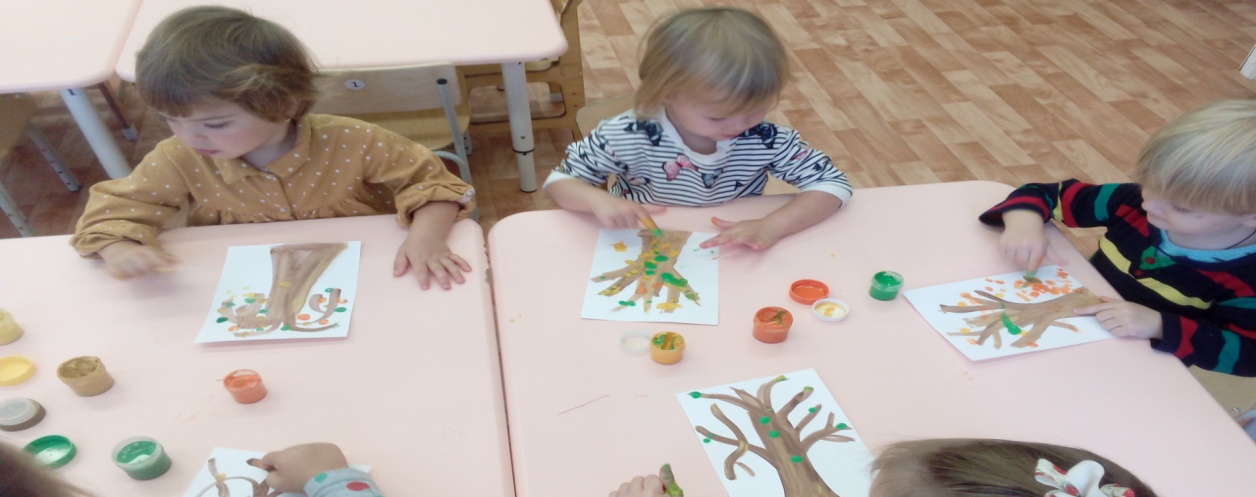 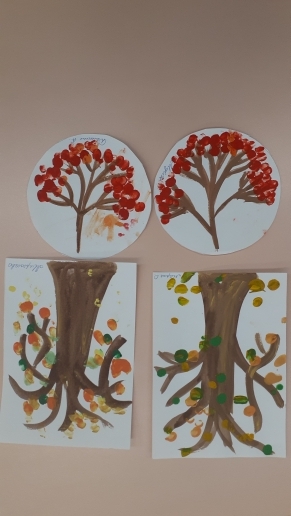 Рисование ладошками.Как интересно и увлекательно рисовать цветными ладошками, раскрашивать свои ручки яркими цветами и оставлять свои отпечатки на листике бумаги. Рисование ладошками – это веселая игра для маленьких художников.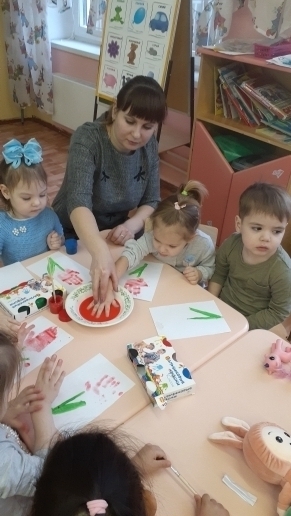 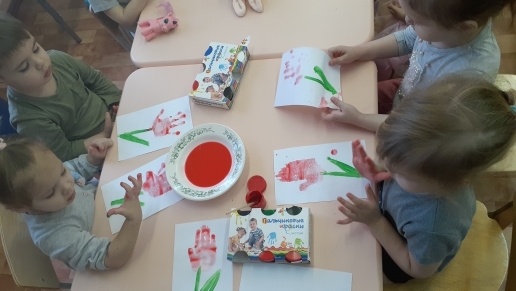 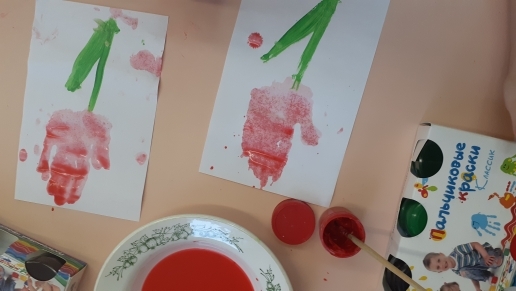 
Рисование печатью из картошки и яблока.Проводя занятия с использованием разнообразных техник для выявления способностей детей за пройденное время, видно, что у детей, имеются способности к работе красками с использованием нетрадиционных техник. У детей со слабо развитыми художественно-творческими способностями показатели стали чуть выше, чем в начале учебного года, но за счет применения нетрадиционных материалов улучшился уровень увлеченности темой и техникой и способность к цвето-восприятию.
Выводы: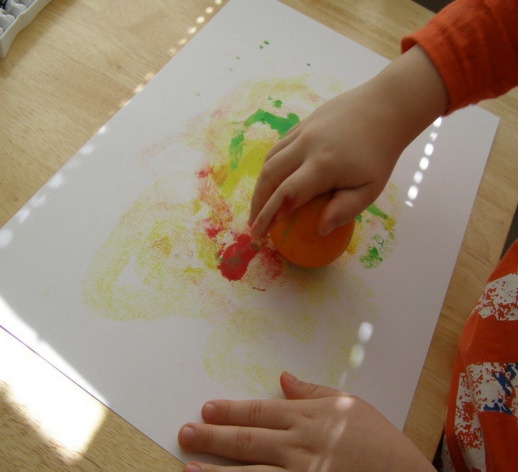 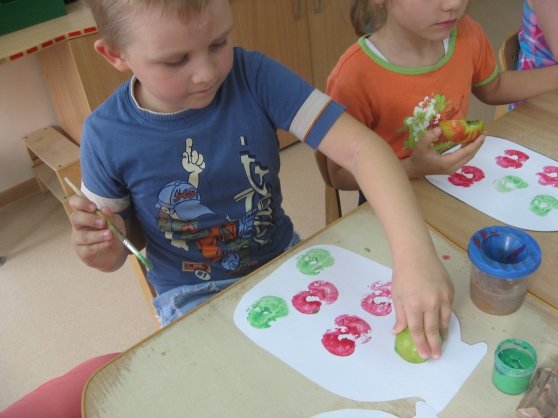 Рисование для ребенка – радостный, вдохновенный труд, который очень важно стимулировать и поддерживать, постепенно открывая перед ним новые возможности изобразительной деятельности. А главное то, что нетрадиционное рисование играет важную роль в общем психическом развитии ребенка. Ведь самоценным является не конечный продукт – рисунок, а развитие личности: формирование уверенности в себе, в своих способностях, самоидентификация в творческой работе, целенаправленность деятельности. Это и есть главный аспект данной разработки, чтобы занятия приносили детям только положительные эмоции.Использованная литература:Детство: Примерная основная общеобразовательная программа дошкольного образования [Текст] Т.И Бабаева, А.Г Гогоберидзе, З.А Михайлова и др. – СПб : ООО  Издательство «Детство – ПРЕСС», 2011. – 528 с.Комарова, Т.С. Изобразительная деятельность в детском саду[Текст] /Т. С. Комарова, Н.П. Сакулина,пособие для воспитателей. – 2-е изд. и доп. – М.: Просвещение,1982.– 208 с.Никитина А.В. Нетрадиционная техника рисования в детском саду.